      LOYOLA COLLEGE (AUTONOMOUS), CHENNAI – 600 034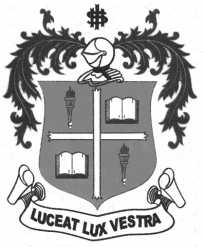     M.Sc. DEGREE EXAMINATION - MEDICAL LAB. TECHNOLOGYTHIRD SEMESTER – NOVEMBER 2012ML 3807 - FLUID ANALYSIS               Date : 01/11/2012 	Dept. No. 	  Max. : 100 Marks    Time : 9:00 - 12:00                                              Section AAnswer ALL the questions:						                             (2×10 = 20 Marks) Differentiate transudate from exudate.What is ‘third space’ in fluid compartment?Write the functions of amniotic fluidDefine AFI.What is encephalitis?Name any four diseases that can be diagnosed by CSF analysis.Write the functions of fluid in the joints.Draw different types of Synovial joints.What is the importance of sputum culture?Comment on perspiration.Section BAnswer any FOUR of the following:	           					     (4×10 = 40 Marks)  How is the volume of body fluids in different compartments measured? Discuss the fluid compartments in the body.Write briefly the causes and treatment of Oligohydraminos.Draw and explain the coverings and ventricles of the brain.What is rheumatoid arthritis? Explain.Draw and explain the morphology of a sperm. Add a note on the causes of abnormal sperms.Section CAnswer any TWO of the following:					                (2×20 = 40 Marks) Discuss dehydration and overhydration.Explain amniotic fluid embolism with a neat diagram.Explain Cerebrospinal fluid analysis.Draw the structure of a nephron and explain the different steps involved in the formation of urine.********